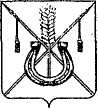 АДМИНИСТРАЦИЯ КОРЕНОВСКОГО ГОРОДСКОГО ПОСЕЛЕНИЯКОРЕНОВСКОГО РАЙОНАПОСТАНОВЛЕНИЕот 29.01.2018   		                                                  			  № 72г. Кореновск Об утверждении ведомственной целевой программы«Развитие культуры на территории Кореновского городскогопоселения Кореновского района на 2019-2021 годыВ соответствии со статьей 179.3 Бюджетного кодекса Российской Федерации, Федеральным законом от 6 октября 2003 года № 131-ФЗ «Об общих принципах организации местного самоуправления в Российской Федерации», администрация Кореновского городского поселения Кореновского района                      п о с т а н о в л я е т:1. Утвердить ведомственную целевую программу «Развитие культуры на территории Кореновского городского поселения Кореновского района на              2019-2021 годы» (прилагается).2. Финансово-экономическому отделу администрации Кореновского городского поселения Кореновского района (Киричко) предусмотреть финансирование расходов на реализацию указанной программы в                                 2019-2021 году из бюджета Кореновского городского поселения Кореновского района.3. Общему отделу администрации Кореновского городского поселения Кореновского района (Устинова) разместить (опубликовать) полный текст настоящего постановления в электронном СМИ в информационно-телекоммуникационной сети «Интернет» и обеспечить его размещение на официальном сайте администрации Кореновского городского поселения Кореновского района в информационно- телекоммуникационной сети «Интернет».4. Контроль за исполнением настоящего постановления возложить                      на заместителя главы Кореновского городского поселения Кореновского                  района М.В. Колесову.5. Постановление вступает в силу со дня его подписания, но не раннее вступления в силу решения Совета Кореновского городского поселения Кореновского района «О бюджете Кореновского городского поселения Кореновского района на 2019 год».Глава Кореновского городского поселенияКореновского район                                                                                  Е.Н. ПергунВЕДОМСТВЕННАЯ ЦЕЛЕВАЯ ПРОГРАММА«Развитие культуры на территории Кореновского городского поселения Кореновского района на 2019-2021 годы»ПАСПОРТведомственной целевой программы «Развитие культуры на территории Кореновского городского поселения Кореновского района на 2019-2021 годы»1.Обоснование необходимости разработки ПрограммыНа территории Кореновского городского поселения функционируют следующие учреждения культуры: Муниципальное бюджетное учреждение «Городской дом культуры Кореновского городского поселения № 1», Муниципальное бюджетное учреждение «Историко-краеведческий музей», муниципальное бюджетное киновидеозрелищное учреждение, Муниципальное бюджетное учреждение «Городской парк культуры и отдыха, Муниципальное бюджетное учреждение «Центральная городская библиотека». Последние годы проведена определенная работа по поддержке, развитию и сохранению учреждений культуры. Удалось сохранить сеть культурно - досуговых учреждений.Учреждения культуры являются самыми доступными для жителей поселения, где они могут раскрыть свой художественный потенциал, реализовать себя, как творческую личность, провести интересно с пользой свой досуг. Проводимая в Краснодарском крае широкомасштабная модернизация всех сфер деятельности ставит задачи по совершенствованию стратегической политики в сфере культуры, направленной на повышение качества обслуживания населения и расширение ассортимента предоставляемых социально-культурных услуг. Процессы информатизации современной жизни настоятельно требуют от учреждений культуры внедрения информационных технологий с целью более оперативного и качественного удовлетворения запросов посетителей.В этой связи в разряд первоочередных выдвинуты задачи подготовки, переподготовки и повышения квалификации кадров культуры, их социальной поддержки, в чем имеется ряд серьезных проблем. Заработная плата работников культуры, искусства и кинематографии значительно ниже, чем в среднем по отраслям социальной сферы, что приводит к невозможности привлечения для работы молодых специалистов с новыми знаниями и навыками, и как следствие старению кадров и оттоку их из отрасли.2. Цели и задачи ПрограммыОсновными целями программы являются:1) расширение доступа различных категорий населения поселения к достижениям культуры;2) сохранение и оптимизация кадров в отрасли культуры.Для достижения основных целей Программы необходимо решение следующих задач:1) стимулирование отдельных категорий работников муниципальных учреждений в сфере культуры.Сроки реализации ПрограммыСрок реализации программы – январь, февраль, март, апрель, май, июнь, июль, август, сентябрь, октябрь, ноябрь, декабрь 2019-2021 годыРесурсное обеспечение ПрограммыОбъемы и источники финансирования Программы определяются Перечнем мероприятий Программы. Финансирование Программы осуществляется за счет средств местного бюджета.5. Перечень программных мероприятий6. Механизм реализации ПрограммыЗаказчиком Программы является администрация Кореновского городского поселения Кореновского района.Организационно-кадровый отдел администрации Кореновского городского поселения Кореновского района является разработчиками Программы.Текущее управление целевой Программой и контрольные функции в ходе реализации Программы осуществляет координатор целевой программы – организационно-кадровый отдел администрации Кореновского городского поселения Кореновского района.Координатор целевой Программы:организует координацию деятельности исполнителей мероприятий целевой Программы;организует нормативно-правовое и методическое обеспечение реализации целевой Программы;осуществляет подготовку предложений по объемам и источникам средств реализации Программы на основании предложений исполнителей мероприятий целевой Программы;организует информационную и разъяснительную работу, направленную на освещение целей и задач целевой Программы;готовит доклад о реализации целевой Программы;осуществляет мониторинг и анализ отчетов исполнителей мероприятий, ответственных за реализацию соответствующих мероприятий целевой Программы;осуществляет оценку социально-экономической эффективности, а также оценку целевых индикаторов (критериев) реализации целевой Программы;несет ответственность за целевое и эффективное использование выделенных в его распоряжение бюджетных средств;осуществляет контроль за ходом реализации целевой Программы в целом.Расходование денежных средств, предусмотренных в бюджете Кореновского городского поселения Кореновского района на реализацию Программы, осуществляется администрацией Кореновского городского поселения Кореновского района.Ход и результаты выполнения бюджетных обязательств Кореновского городского поселения Кореновского района рассматриваются на заседаниях Совета Кореновского городского поселения Кореновского района7. Оценка эффективности результатов реализации ПрограммыРеализация Программы будет способствовать: активизации механизмов государственной и муниципальной поддержки деятельности культурно - досуговых учреждений;повышению роли клубных учреждений в духовной сфере общества, системе воспитания населения Кореновского городского поселения.созданию комплекса услуг, способных удовлетворить культурные запросы населения;дальнейшему развитию коллективов самодеятельного народного творчества;улучшению культурного обслуживания жителей городского поселения.Главным результатом реализации Программы станет формирование благоприятной общественной атмосферы на территории поселения и значение показателей результативности эффекта от реализации планируемого мероприятия:Начальникорганизационно – кадрового отделаадминистрации Кореновскогогородского поселения                                                                             Я.Е. СлепокуроваПриложениек постановлению администрации Кореновского городского поселенияКореновского районаот 29.01.2018 № 72Наименование ПрограммыВедомственная целевая программа «Развитие культуры на территории Кореновского городского поселения Кореновского района на 2019-2021 годы» (далее Программа)Основание для разработки ПрограммыПостановление главы администрации (губернатора) Краснодарского края от 22 октября 2015 года № 986 «Об утверждении государственной программы Краснодарского края «Развитие культуры», постановление администрации Кореновского городского поселения Кореновского района от 19 марта 2013 года № 291 «Об утверждении плана мероприятий («дорожной карты») «Изменения в отраслях социальной сферы Кореновского городского поселения Кореновского района, направленные на повышение эффективности сферы культуры» , постановление главы администрации (губернатора) Краснодарского края от 9 октября 2017 года № 764 и № 765 «Об индексах базовых окладов (базовых должностных окладов), базовых ставок заработной платы работников государственных учреждений Краснодарского края, перешедших на отраслевые системы оплаты труда» Заказчик  ПрограммыАдминистрация Кореновского городского поселения Кореновского районаКоординатор ПрограммыОрганизационно-кадровый отдел администрации Кореновского городского поселения Кореновского районаРазработчик ПрограммыОрганизационно-кадровый отдел администрации Кореновского городского поселения Кореновского районаОсновные цели и задачи ПрограммыФормирование приоритетного культурного и гуманитарного развития личности, укрепление единства народов посредством обеспечения доступа граждан к культурным ценностям и реализация творческого потенциала населенияСроки реализации Программыянварь, февраль, март, апрель, май, июнь, июль, август, сентябрь, октябрь, ноябрь, декабрь 2019-2021 годовИсполнители ПрограммыОрганизационно-кадровый отдел администрации Кореновского городского поселения Кореновского района, муниципальные бюджетные учреждения культуры Кореновского городского поселения Объемы и источники финансирования  Объем финансирования Программы:2019 год -2856200,00 рублей из средств местного бюджета, - 38872100,00 рублей из средств краевого бюджета, - 41728300,00 рублей всего2020 год- 3097800,00 рублей из средств местного бюджета- 42656800,00 рублей из средств краевого бюджета- 45754600,00 рублей всего2021 год- 3097800,00 рублей из средств местного бюджета- 42656800,00 рублей из средств краевого бюджета- 45754600,00 рублей всегоОжидаемые конечные результаты реализации программы Популяризация и развитие сферы культуры на территории Кореновского городского поселения Кореновского района в 2019-2021 году;Повышение у граждан Кореновского городского поселения Кореновского района доступа к культурным ценностям и реализации творческого потенциала;Повышение квалификации кадров культуры, их социальной поддержкиОрганы,   осуществляющие контроль за ходом реализации программы Администрация Кореновского городского поселения Кореновского района№ п/пНаименование мероприятия Наименование мероприятия Срок исполненияИсточники финанси-рованияОбъем финанси-рования, всего(руб.)Муниципальный заказчикМуниципальный заказчикИсполнитель, ответственный за выполнение мероприятияИсполнитель, ответственный за выполнение мероприятия2019 год 2019 год 2019 год 2019 год 2019 год 2019 год 2019 год 2019 год 2019 год 2019 год 12234566775.1.Создание условий для организации досуга и обеспечения услугами организаций культуры в части поэтапного повышения уровня средней заработной платы работников муниципальных учреждений отрасли культуры, искусства и кинематографии до среднемесячной начисленной заработной платы наемных работников в организациях, у индивидуальных предпринимателей и физических лиц (среднемесячного дохода от трудовой деятельности)по Краснодарскому краю, в том числе:ежемесячноежемесячноБюджет Кореновско го городского поселения2856200,00Администрация Кореновского городского поселения Кореновского районаОрганизационно-кадровый отдел администрации Кореновского поселения Кореновского районаОрганизационно-кадровый отдел администрации Кореновского поселения Кореновского районаОрганизационно-кадровый отдел администрации Кореновского поселения Кореновского района5.1.Создание условий для организации досуга и обеспечения услугами организаций культуры в части поэтапного повышения уровня средней заработной платы работников муниципальных учреждений отрасли культуры, искусства и кинематографии до среднемесячной начисленной заработной платы наемных работников в организациях, у индивидуальных предпринимателей и физических лиц (среднемесячного дохода от трудовой деятельности)по Краснодарскому краю, в том числе:ежемесячноежемесячноКраевой бюджет38872100,00(план)Администрация Кореновского городского поселения Кореновского районаОрганизационно-кадровый отдел администрации Кореновского поселения Кореновского районаОрганизационно-кадровый отдел администрации Кореновского поселения Кореновского районаОрганизационно-кадровый отдел администрации Кореновского поселения Кореновского района5.2.Поэтапное повышение уровня средней заработной платы работников муниципальных учреждений отрасли культуры, искусства и кинематографииПоэтапное повышение уровня средней заработной платы работников муниципальных учреждений отрасли культуры, искусства и кинематографииежемесячноБюджет Кореновско го городского поселения2481224,00Администрация Кореновского городского поселения Кореновского районаАдминистрация Кореновского городского поселения Кореновского районаОрганизационно-кадровый отдел администрации Кореновского поселения Кореновского районаОрганизационно-кадровый отдел администрации Кореновского поселения Кореновского района5.2.Поэтапное повышение уровня средней заработной платы работников муниципальных учреждений отрасли культуры, искусства и кинематографииПоэтапное повышение уровня средней заработной платы работников муниципальных учреждений отрасли культуры, искусства и кинематографииежемесячноКраевой бюджет35637932,00(план)Администрация Кореновского городского поселения Кореновского районаАдминистрация Кореновского городского поселения Кореновского районаОрганизационно-кадровый отдел администрации Кореновского поселения Кореновского районаОрганизационно-кадровый отдел администрации Кореновского поселения Кореновского района5.3.Осуществление ежемесячных денежных выплат стимулирующего характера работникам по 3000 рублей, имеющим право на их получениеОсуществление ежемесячных денежных выплат стимулирующего характера работникам по 3000 рублей, имеющим право на их получениеежемесячноБюджет Кореновского городского поселения374976,00Администрация Кореновского городского поселения Кореновского районаАдминистрация Кореновского городского поселения Кореновского районаАдминистрация Кореновского городского поселения Кореновского районаОрганизационно-кадровый отдел администрации Кореновского поселения Кореновского района5.3.Осуществление ежемесячных денежных выплат стимулирующего характера работникам по 3000 рублей, имеющим право на их получениеОсуществление ежемесячных денежных выплат стимулирующего характера работникам по 3000 рублей, имеющим право на их получениеежемесячноКраевой бюджет3234168,00(план)Администрация Кореновского городского поселения Кореновского районаАдминистрация Кореновского городского поселения Кореновского районаАдминистрация Кореновского городского поселения Кореновского районаОрганизационно-кадровый отдел администрации Кореновского поселения Кореновского района№ п/пНаименование мероприятия Наименование мероприятия Срок исполненияИсточники финанси-рованияОбъем финанси-рования, всего(руб.)Муниципальный заказчикМуниципальный заказчикИсполнитель, ответственный за выполнение мероприятияИсполнитель, ответственный за выполнение мероприятия2020 год 2020 год 2020 год 2020 год 2020 год 2020 год 2020 год 2020 год 2020 год 2020 год 12234566775.1.Создание условий для организации досуга и обеспечения услугами организаций культуры в части поэтапного повышения уровня средней заработной платы работников муниципальных учреждений отрасли культуры, искусства и кинематографии до среднемесячной начисленной заработной платы наемных работников в организациях, у индивидуальных предпринимателей и физических лиц (среднемесячного дохода от трудовой деятельности)по Краснодарскому краю, в том числе:ежемесячноежемесячноБюджет Кореновско го городского поселения3097800,00Администрация Кореновского городского поселения Кореновского районаОрганизационно-кадровый отдел администрации Кореновского поселения Кореновского районаОрганизационно-кадровый отдел администрации Кореновского поселения Кореновского районаОрганизационно-кадровый отдел администрации Кореновского поселения Кореновского района5.1.Создание условий для организации досуга и обеспечения услугами организаций культуры в части поэтапного повышения уровня средней заработной платы работников муниципальных учреждений отрасли культуры, искусства и кинематографии до среднемесячной начисленной заработной платы наемных работников в организациях, у индивидуальных предпринимателей и физических лиц (среднемесячного дохода от трудовой деятельности)по Краснодарскому краю, в том числе:ежемесячноежемесячноКраевой бюджет42656800,00(план)Администрация Кореновского городского поселения Кореновского районаОрганизационно-кадровый отдел администрации Кореновского поселения Кореновского районаОрганизационно-кадровый отдел администрации Кореновского поселения Кореновского районаОрганизационно-кадровый отдел администрации Кореновского поселения Кореновского района5.2.Поэтапное повышение уровня средней заработной платы работников муниципальных учреждений отрасли культуры, искусства и кинематографииПоэтапное повышение уровня средней заработной платы работников муниципальных учреждений отрасли культуры, искусства и кинематографииежемесячноБюджет Кореновско го городского поселения2722824,00Администрация Кореновского городского поселения Кореновского районаАдминистрация Кореновского городского поселения Кореновского районаОрганизационно-кадровый отдел администрации Кореновского поселения Кореновского районаОрганизационно-кадровый отдел администрации Кореновского поселения Кореновского района5.2.Поэтапное повышение уровня средней заработной платы работников муниципальных учреждений отрасли культуры, искусства и кинематографииПоэтапное повышение уровня средней заработной платы работников муниципальных учреждений отрасли культуры, искусства и кинематографииежемесячноКраевой бюджет39422632,00(план)Администрация Кореновского городского поселения Кореновского районаАдминистрация Кореновского городского поселения Кореновского районаОрганизационно-кадровый отдел администрации Кореновского поселения Кореновского районаОрганизационно-кадровый отдел администрации Кореновского поселения Кореновского района5.3.Осуществление ежемесячных денежных выплат стимулирующего характера работникам по 3000 рублей, имеющим право на их получениеОсуществление ежемесячных денежных выплат стимулирующего характера работникам по 3000 рублей, имеющим право на их получениеежемесячноБюджет Кореновского городского поселения374976,00Администрация Кореновского городского поселения Кореновского районаАдминистрация Кореновского городского поселения Кореновского районаАдминистрация Кореновского городского поселения Кореновского районаОрганизационно-кадровый отдел администрации Кореновского поселения Кореновского района5.3.Осуществление ежемесячных денежных выплат стимулирующего характера работникам по 3000 рублей, имеющим право на их получениеОсуществление ежемесячных денежных выплат стимулирующего характера работникам по 3000 рублей, имеющим право на их получениеежемесячноКраевой бюджет3234168,00(план)Администрация Кореновского городского поселения Кореновского районаАдминистрация Кореновского городского поселения Кореновского районаАдминистрация Кореновского городского поселения Кореновского районаОрганизационно-кадровый отдел администрации Кореновского поселения Кореновского района№ п/пНаименование мероприятия Наименование мероприятия Срок исполненияИсточники финанси-рованияОбъем финанси-рования, всего(руб.)Муниципальный заказчикМуниципальный заказчикИсполнитель, ответственный за выполнение мероприятияИсполнитель, ответственный за выполнение мероприятия2021 год 2021 год 2021 год 2021 год 2021 год 2021 год 2021 год 2021 год 2021 год 2021 год 12234566775.1.Создание условий для организации досуга и обеспечения услугами организаций культуры в части поэтапного повышения уровня средней заработной платы работников муниципальных учреждений отрасли культуры, искусства и кинематографии до среднемесячной начисленной заработной платы наемных работников в организациях, у индивидуальных предпринимателей и физических лиц (среднемесячного дохода от трудовой деятельности)по Краснодарскому краю, в том числе:ежемесячноежемесячноБюджет Кореновско го городского поселения3097800,00Администрация Кореновского городского поселения Кореновского районаОрганизационно-кадровый отдел администрации Кореновского поселения Кореновского районаОрганизационно-кадровый отдел администрации Кореновского поселения Кореновского районаОрганизационно-кадровый отдел администрации Кореновского поселения Кореновского района5.1.Создание условий для организации досуга и обеспечения услугами организаций культуры в части поэтапного повышения уровня средней заработной платы работников муниципальных учреждений отрасли культуры, искусства и кинематографии до среднемесячной начисленной заработной платы наемных работников в организациях, у индивидуальных предпринимателей и физических лиц (среднемесячного дохода от трудовой деятельности)по Краснодарскому краю, в том числе:ежемесячноежемесячноКраевой бюджет42656800,00(план)Администрация Кореновского городского поселения Кореновского районаОрганизационно-кадровый отдел администрации Кореновского поселения Кореновского районаОрганизационно-кадровый отдел администрации Кореновского поселения Кореновского районаОрганизационно-кадровый отдел администрации Кореновского поселения Кореновского района5.2.Поэтапное повышение уровня средней заработной платы работников муниципальных учреждений отрасли культуры, искусства и кинематографииПоэтапное повышение уровня средней заработной платы работников муниципальных учреждений отрасли культуры, искусства и кинематографииежемесячноБюджет Кореновско го городского поселения2722824,00Администрация Кореновского городского поселения Кореновского районаАдминистрация Кореновского городского поселения Кореновского районаОрганизационно-кадровый отдел администрации Кореновского поселения Кореновского районаОрганизационно-кадровый отдел администрации Кореновского поселения Кореновского района5.2.Поэтапное повышение уровня средней заработной платы работников муниципальных учреждений отрасли культуры, искусства и кинематографииПоэтапное повышение уровня средней заработной платы работников муниципальных учреждений отрасли культуры, искусства и кинематографииежемесячноКраевой бюджет39422632,00(план)Администрация Кореновского городского поселения Кореновского районаАдминистрация Кореновского городского поселения Кореновского районаОрганизационно-кадровый отдел администрации Кореновского поселения Кореновского районаОрганизационно-кадровый отдел администрации Кореновского поселения Кореновского района5.3.Осуществление ежемесячных денежных выплат стимулирующего характера работникам по 3000 рублей, имеющим право на их получениеОсуществление ежемесячных денежных выплат стимулирующего характера работникам по 3000 рублей, имеющим право на их получениеежемесячноБюджет Кореновского городского поселения374976,00Администрация Кореновского городского поселения Кореновского районаАдминистрация Кореновского городского поселения Кореновского районаАдминистрация Кореновского городского поселения Кореновского районаОрганизационно-кадровый отдел администрации Кореновского поселения Кореновского района5.3.Осуществление ежемесячных денежных выплат стимулирующего характера работникам по 3000 рублей, имеющим право на их получениеОсуществление ежемесячных денежных выплат стимулирующего характера работникам по 3000 рублей, имеющим право на их получениеежемесячноКраевой бюджет3234168,00(план)Администрация Кореновского городского поселения Кореновского районаАдминистрация Кореновского городского поселения Кореновского районаАдминистрация Кореновского городского поселения Кореновского районаОрганизационно-кадровый отдел администрации Кореновского поселения Кореновского района№п/пНаименование показателяЕд.изм.Значениепоказателяна 2019 год (план)Значениепоказателяна 2020 год (план)Значениепоказателяна 2021 год (план)1Динамика среднемесячной заработной платы работников муниципальных учреждений культуры по отношению к предшествующему году%106,1106,51002Количество библиографических записей в электронных каталогах муниципальных библиотек  тыс.  ед.11,211,311,43Количество общедоступных библиотек, подключенных к сети «Интернет»    ед.6664Количество представленных (во всех формах) зрителю предметов основного фонда музейных учреждений  тыс. ед.3,23,33,45Посещаемость муниципальных музейных учреждений  тыс. чел.11,711,811,96Количество выставок и выставочных проектов, осуществляемых  музеями  ед.2227307Число участников клубных формирований  учреждений культурно-досугового типаед.2150215521708Число детей, участников творческих мероприятий культурно-досуговых учрежденийед.7507777899Число зрителей киносеансовед.65000654006550010Уровень удовлетворенности населения   качеством предоставления муниципальных услуг в сфере культуры%81,781,882,011Число получателей денежных выплат стимулирующего характера по 3000 рублей, всего (в том числе):чел.77777712За счет средств краевого бюджетачел.69696913За счет средств местного бюджетачел.888